UNIVERSIDADE FEDERAL DA BAHIAFaculdade de Medicina da BahiaMestrado em Saúde, Ambiente e TrabalhoSeleção 2016Informações: Secretaria do CursoUniversidade Federal da BahiaFaculdade de Medicina da BahiaPrograma de Pós-Graduação em Saúde, Ambiente e TrabalhoLargo do Terreiro de Jesus, s/n, Centro Histórico, CEP: 40.025-010 Salvador, Bahia, Brasil. 
Tel.: 55 71 3283-5573Celular: 8873-7412 / 9305-8288Endereço eletrônico: sat@ufba.brOutras informações e Manual do Curso:Homepage: http://www.sat.ufba.brÁREA DE CONCENTRAÇÃOSaúde, Ambiente e Trabalho          LINHAS DE PESQUISACiências Sociais em Saúde, Ambiente e TrabalhoEpidemiologia em Saúde, Ambiente e Trabalho Planejamento e Gestão em Saúde, Ambiente e Trabalho DURAÇÃO, CRÉDITOS E VAGASDuração: 24 meses; Créditos: 21.Vagas: 20 (vinte)Bolsas: o curso não garante a concessão de bolsas. Entretanto, apoiará candidatos elegíveis a bolsas de agências diversas, na medida da disponibilidade. PROGRAMAÇÃO1. Período de inscrição: 23/11/2015 a 15/12/2015,                                          das 09h00 às 12h00, na sede do curso.As inscrições de candidatos de outros Estados poderão ser realizadas por procuração. A ficha de inscrição poderá ser enviada por correio eletrônico (e-mail), mas os documentos autenticados somente serão aceitos via correio/sedex com a data de postagem até o último dia de inscrição. Os documentos listados abaixo (nos itens a, b, c, d) deverão ser entregues em duas cópias e o original apresentado, para conferência.Os documentos apresentados na inscrição poderão ser devolvidos após o processo de seleção, caso o candidato não seja aprovado.Os candidatos que desejarem, após verificarem as linhas de pesquisa do MSAT, poderão requisitar contato com o(s) docente(s) para discutir sobre possível orientação.       Documentos a serem apresentados no ato da inscrição, na sede do Curso:Cópia da Carteira de Identidade e CPF.Formulário de inscrição devidamente preenchido.       Boleto para pagar a inscrição disponível no site http://www.sgc.ufba.br/; Valor: R$ 30,00c)  Prova de ter concluído curso superior ou atestado de que o concluirá ao final do ano letivo de 2015;.d)    Histórico escolar do curso superior.e) Curriculum vitae (modelo Lattes/CNPq), com comprovantes (as declarações não comprovadas não serão consideradas na avaliação);   f)     Projeto de dissertação (segundo esquema proposto).2.   Homologação das inscrições.A relação de nomes dos candidatos que tiverem suas inscrições homologadas será divulgada até 18/12/2015. (Consultar homepage do Curso ou mural, na sede do MSAT).3.    Processo de Seleção Primeira etapa:Local das Provas: Sede do Mestrado, Anfiteatro Alfredo Brito, dia 20/01/2016.a) Prova de proficiência em língua estrangeira - InglêsHorário: das 09h00 às 12h00 (Escore mínimo: 6,0). O boleto para pagamento da taxa de inscrição para a prova de proficiência em língua inglesa está disponível no site: http://www.fundacaoadm.org.br/. O ALUNO DEVERÁ APRESENTAR O DOCUMENTO DE COMPROVAÇÃO DE PAGAMENTO NO DIA DA PROVA, PARA SER AFIXADO À MESMA. A critério da Comissão de Seleção aceitar-se-ão testes de proficiência reconhecidos, com validade de até dois anos. b) Prova escrita eliminatória sobre conhecimentos nas áreas de: Epidemiologia, Planejamento e Gestão e Ciências Sociais  e Ocupacional. Horário: das 14h00 às 17h00 (Escore mínimo 6,0).c) Divulgação do resultado da primeira etapa 29/01/2016.Segunda etapa:Local e data das entrevistas: Sede do Mestrado, de 01/02 a 04/2/2016; horários a serem divulgados.Entrevista dos candidatos pré-selecionados com a         Comissão Examinadora para esclarecimento de aspectos relacionados ao curriculum vitae e/ou ao projeto de dissertação. Embora não sendo pré-requisito, será valorizada a experiência prévia em pesquisa e/ou atuação profissional em Saúde, Ambiente e Trabalho.DIVULGAÇÃO FINAL DOS RESULTADOS:Dia: 15 de fevereiro de 2016.MATRÍCULAApós o processo de seleção, os candidatos aprovados deverão efetuar matrícula para o período letivo de 2016.1 conforme o calendário acadêmico da UFBA, apresentando os seguintes documentos: Carteira de Identidade; CPF; Título de Eleitor; Certidão de Nascimento ou Casamento; Prova de Quitação com o Serviço Militar; 1 foto 3x4 (colorida e atual). Cópias desses documentos serão arquivadas. Observação: os candidatos que apresentarem atestado de provável concluinte no ato de inscrição terão que comprovar a conclusão do curso superior no ato da matrícula. A ausência desta comprovação ensejará a eliminação do candidato. No caso de desistência do candidato aprovado, a sua vaga poderá ser preenchida pelo candidato subsequente, seguindo a ordem na lista dos candidatos aprovados, respeitando-se o prazo para matrícula e a aprovação do Colegiado.ESQUEMA DO PROJETO Introdução: revisão comentada da literatura sobre a temática escolhida dentre as linhas de pesquisa do Curso situando os pontos mais importantes, principais lacunas e justificativa;Objetivos;3.   Métodos (descrição sucinta). O projeto deverá limitar-se a oito laudas, incluindo as referências, fonte arial 11, espaço 1,5, todas as margens  de 2,5cm.Critérios de avaliação do projeto pela comissão de seleção.Relevância, viabilidade do projeto, atualidade de referências, pertinência com as linhas de pesquisa do Mestrado em Saúde, Ambiente e Trabalho, atenção aos princípios de ética em pesquisa, adequação da abordagem metodológica à pergunta de investigação.CONTEÚDO DA PROVA DE CONHECIMENTOSEpidemiologia Ambiental e Ocupacional: Bases conceituais da Epidemiologia Ambiental e Ocupacional; Metodologia da investigação epidemiológica; Análise de dados epidemiológicos; Medidas de morbi-mortalidade; Situação atual de saúde da população brasileira; Vigilância epidemiológica; Vigilância ambiental.Planejamento e Gestão  e em Saúde do Trabalhador: Estruturação institucional das políticas de saúde e ambiente no Brasil: Políticas de atenção à Saúde do Trabalhador; SUS e SISNAMA; Análise de risco; EIA/RIMA; Programa de Controle Médico de Saúde Ocupacional; Programas de Prevenção de Riscos Ambientais; Diagnóstico e impacto sobre a saúde dos principais problemas de poluição ambiental no Brasil.Ciências sociais no estudo da Saúde, Ambiente e trabalho: Conceito de sociedade, cultura, subjetividade e intersubjetividade e sua pertinência na pesquisa em saúde, ambiente e trabalho..       TEMAS PARA O PROJETO DE DISSERTAÇÃOEfeitos sobre a saúde e o ambiente da poluição por metais pesados; condições de saúde e trabalho de grupos ocupacionais específicos: saúde do professor e outros.Saneamento básico; avaliação do impacto de programas de saneamento.Técnicas analíticas laboratoriais de poluentes ambientais.Epidemiologia das doenças crônicas não-transmissíveis; epidemiologia do câncer; câncer ocupacional.Planejamento e Gestão Determinantes da Saúde do Trabalhador; Avaliação de programas educativos voltados ao trabalhador.Antropologia da nutrição, ambiente e trabalho.Métodos qualitativos na pesquisa ambiental e ocupacional.Métodos estatísticos e sua aplicação na Saúde Ambiental e Ocupacional.Educação Ambiental.Aspectos históricos da Saúde, Ambiente e Trabalho.BIBLIOGRAFIA RECOMENDADAALMEIDA FILHO, N; BARRETO, ML. Epidemiologia e Saúde – Fundamentos, Métodos e Aplicações. São Paulo: Guanabara Koogan, 2011.BAHIA.Lei Estadual 7799 de 07 de fevereiro de 2001 e Decreto Estadual 7967, de 05 de junho de 2001. 1. ed.Salvador, BA: Centro de Recursos Ambientais – CRA, 2001.BORJA, PC; BERNARDES, RS. Avaliação de políticas públicas de saneamento no Brasil. In: HELLER, L; CASTRO, JE (org.). Políticas públicas e gestão serviços de saneamento. Belo Horizonte/Rio de Janeiro: UFMG/FIOCRUZ, 2013. p. 525-541.BRASIL. PORTARIA Nº 1.823, DE 23 DE AGOSTO DE 2012. Política Nacional de Saúde do Trabalhador e da Trabalhadora, Brasília, DF.BRASIL. Congresso Nacional. Lei 6.938, de 31 de agosto de 1981. Dispõe sobre a Política Nacional de Meio Ambiente, seus fins e mecanismos de formulação e aplicação, e dá outras providências. Brasília, DF.CALIJURI, MC; CUNHA, DGF. (Org.). Política Ambiental e Gestão Ambiental: Engenharia Ambiental: Conceitos, Tecnologia e Gestão. 1.ed. Rio de Janeiro: Campus/Elsevier/ EESC-USP, 2013. CÂMARA, VM; GALVÃO, LAC. A Patologia do Trabalho numa Perspectiva Ambiental.  In: MENDES, R. Patologia do Trabalho. Cap. 41. 2. ed. S. Paulo: Atheneu, 2005.CÂMARA, VM et al.Textos de Epidemiologia para Vigilância Ambiental em Saúde. Disponível em: http://portal.saude.gov.br/portal/arquivos/pdf/textos_vig_ambiental.pdf.HELLER, L et al.(Org.) Panorama do saneamento básico no Brasil. 1.ed. Brasília, DF: Ministério das Cidades, 2011. v. 7. 2500p .Medronho, RA et al.Epidemiologia. 2.ed. São Paulo: Atheneu. 2009, Seção 1 e Seção 2.MINAYO, MC. Conceitos básicos: Primeira parte. In: MINAYO, M.C. O Desafio do conhecimento: pesquisa qualitativa em saúde. 9. ed. São Paulo: HUCITEC; Rio de Janeiro: ABRASCO, 2004, Cap. 1.MINAYO-GOMEZ, C. Campo da Saúde do Trabalhador: trajetória, configuração e transformações. In: MINAYO-GOMEZ, C.; MACHADO, J.M.H.; PENA, P.G.L. Saúde do Trabalhador na Sociedade Brasileira Contemporânea. Rio de Janeiro, FIOCRUZ, 2011.Santana, VS; Silva, JM. Os 20 anos da Saúde do Trabalhador no Sistema Único de Saúde do Brasil: limites, avanços e desafios. In: Brasil, Ministério da Saúde.  Secretaria de Vigilância em Saúde.  Departamento de Análises de Situação de Saúde. Saúde Brasil 2008.  20 anos de Sistema Único de Saúde (SUS) no Brasil. Brasília: Ministério da Saúde, 2009.  p. 175-204.VASCONCELOS, LCF; MACHADO, JMH. Política Nacional de Saúde do Trabalhador: ampliação do objeto em direção a uma política de Estado. In: MINAYO-GOMEZ, C.; MACHADO, JMH; PENA, PGL. Saúde do Trabalhador na Sociedade Brasileira Contemporânea. Rio de Janeiro, FIOCRUZ, 2011, p. 37 – 65.DOCENTES PERMANENTES Fernando Martins CarvalhoLauro Antonio PortoLiliane Elze Falcão Lins KustererLuiz Roberto Santos MoraesMarco Antônio Vasconcelos Rêgo (Coordenador)Marcus Navarro TeixeiraMaria do Carmo Soares de FreitasMônica Angelim Gomes de Lima (Vice-Coordenadora)Paulo Gilvane Lopes Pena Rita de Cássia Franco Rêgo Rita de Cássia Pereira Fernandes Tânia Maria AraújoTânia Mascarenhas TavaresVerônica Maria Cadena de LimaDOCENTES COLABORADORESDenise Nunes ViolaMaria Lucia Vaz MassonRonaldo Ribeiro JacobinaSeverino Agra Filho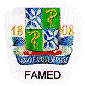 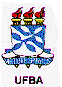 